Mína a Týna hrají karty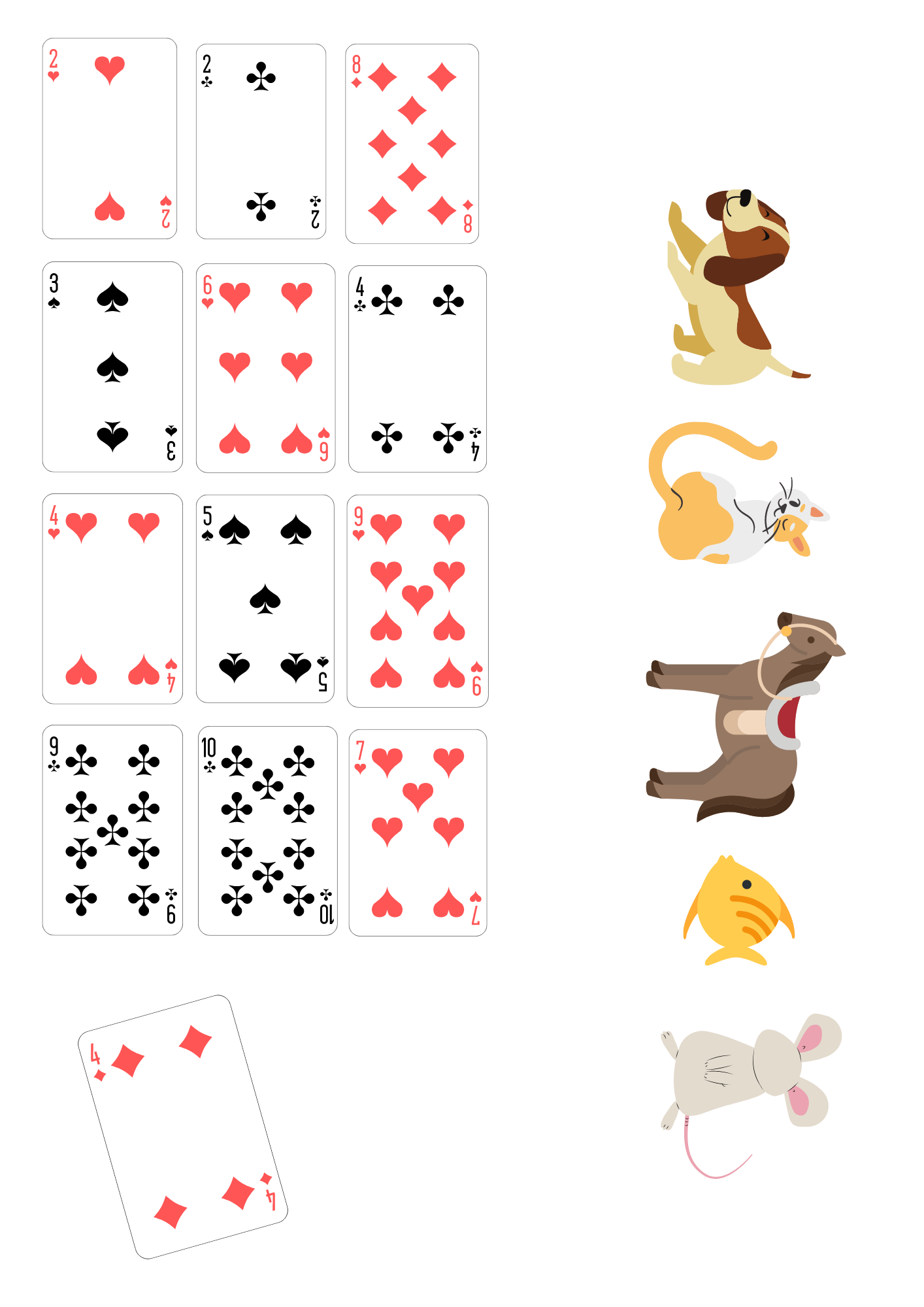 Učitel dětem pomalu čte zadání a děti spojují zvířata s kartami, které jim přiřadí. Po dokončení aktivity se učitel může dětí individuálně ptát: „Najdeš kartu, která má na sobě číslo 4? Kdo má dvě karty? Kolik karet má myš?“Čeština s Mínou a Týnou: 3. díl________________________________________________________Kočka, pes, kůň, ryba a myš spolu hrají karty. Pomoz každému přiřadit správný počet karet. Pes má mít tři karty, kočka má mít čtyři karty, myš má mít dvě karty, kůň má mít tři karty a myš má mít jednu kartu. 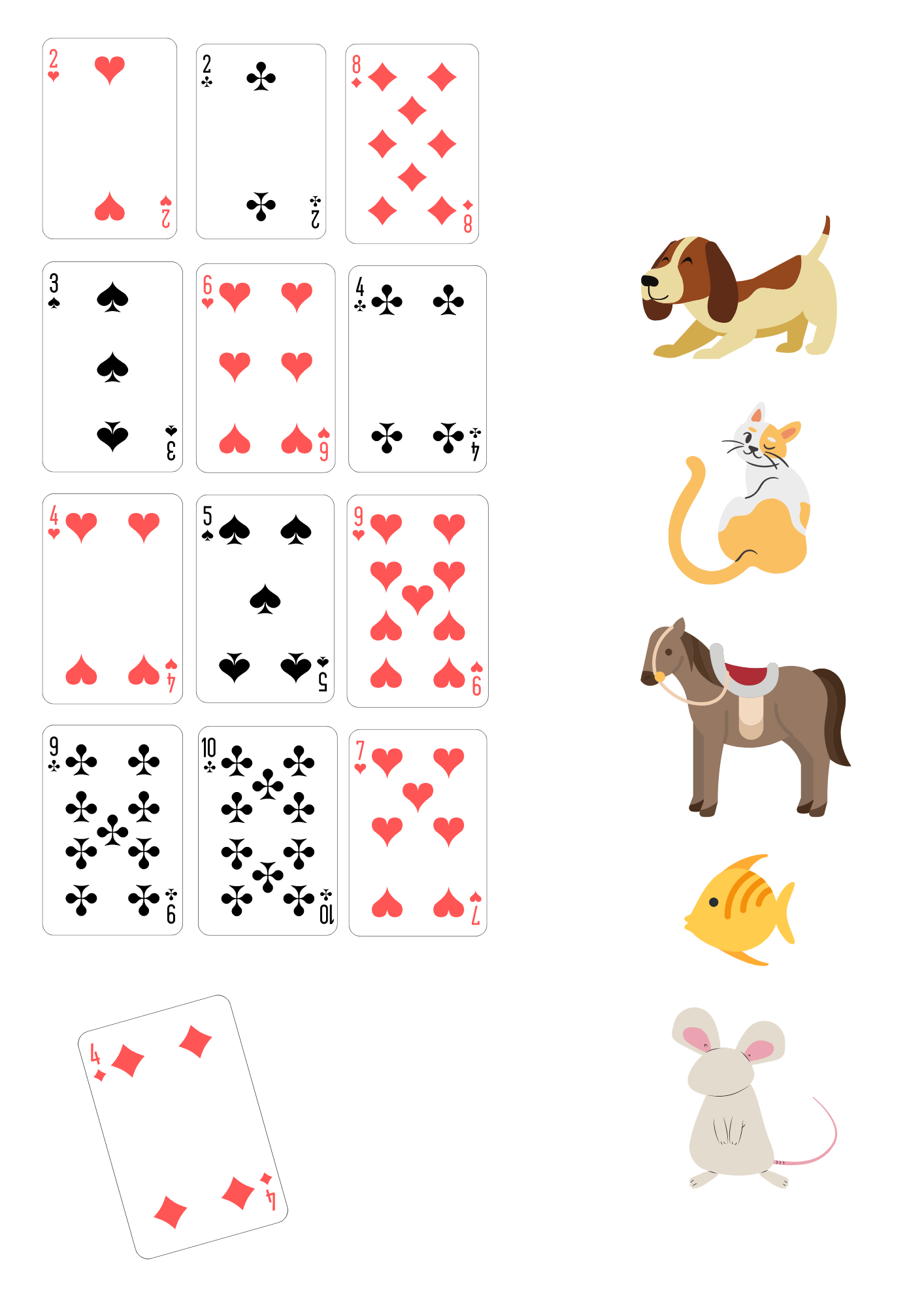 